		Agreement		Concerning the Adoption of Harmonized Technical United Nations Regulations for Wheeled Vehicles, Equipment and Parts which can be Fitted and/or be Used on Wheeled Vehicles and the Conditions for Reciprocal Recognition of Approvals Granted on the Basis of these United Nations Regulations*(Revision 3, including the amendments which entered into force on 14 September 2017)_________		Addendum 122 – UN Regulation No. 123		Revision 2 – Amendment 7Supplement 1 to the 02 series of amendments – Date of entry into force: 29 May 2020		Uniform provisions concerning the approval of adaptive front-lighting systems (AFS) for motor vehiclesThis document is meant purely as documentation tool. The authentic and legal binding text is: ECE/TRANS/WP.29/2019/92._________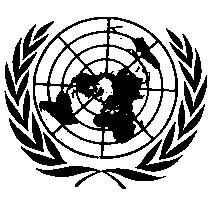 UNITED NATIONSAdd a new paragraph 5.16., to read:"5.16.	Instead of requirements of this Regulation, headlamps may conform with requirements of the latest version of the UN Regulation No. 149 as it relates to the adaptive forward-illumination systems."E/ECE/324/Rev.2/Add.122/Rev.2/Amend.7−E/ECE/TRANS/505/Rev.2/Add.122/Rev.2/Amend.7E/ECE/324/Rev.2/Add.122/Rev.2/Amend.7−E/ECE/TRANS/505/Rev.2/Add.122/Rev.2/Amend.71 July 2020